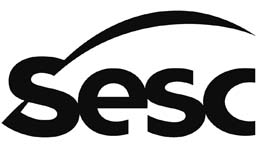 Ficha de MatrículaMatrícula de Interesse Social – MISNome:Data de Nascimento:					CPF:RG:						Carteira de Trabalho:				Série:Salário:							Renda Familiar:Pai:Mãe:Endereço:						Nº		Compl.			CEP:Bairro:							Cidade:Telefones / Residencial:				 Celular:				Comercial:Sexo:  (   ) Masc.   (   ) Fem.	/ Estado Civil: (   ) Solteiro   (   ) Casado   (   ) Divorciado   (   ) ViúvoGrau de Instrução: (   ) Analf.   (   ) Sem Escol.   (   )Ens. Fund. C   (   ) Ens. Fund I.  (   )  Ens. Méd C. (   ) Sup. C   (   ) Sup. IEmail:Ficha de MatrículaMatrícula de Interesse Social – MISNome:Data de Nascimento:					CPF:RG:						Carteira de Trabalho:				Série:Salário:							Renda Familiar:Pai:Mãe:Endereço:						Nº		Compl.			CEP:Bairro:							Cidade:Telefones / Residencial:				 Celular:				Comercial:Sexo:  (   ) Masc.   (   ) Fem.	/ Estado Civil: (   ) Solteiro   (   ) Casado   (   ) Divorciado   (   ) ViúvoGrau de Instrução: (   ) Analf.   (   ) Sem Escol.   (   )Ens. Fund. C   (   ) Ens. Fund I.  (   )  Ens. Méd C. (   ) Sup. C   (   ) Sup. IEmail: